CARNEGIE BOROUGH  POLICE DEPARTMENT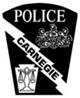 DAILY LOGPage 1 of 2CARNEGIE BOROUGH  POLICE DEPARTMENTDAILY LOGPage 2 of 2INCIDENTSTREETACTIVITYBOROUGHDATE2018-049687THPATROL ACTION - WELFARE CHECKCARNEGIE BOROUGH6/19/2018 16:342018-04957ARCHTRESPASSING OF REAL PROPERTYCARNEGIE BOROUGH6/19/2018 8:162018-04951BEECHWOODSUSPICIOUS AUTOCARNEGIE BOROUGH6/19/2018 0:132018-04963BROADWAYPATROL ACTION - BUSINESS CHECKCARNEGIE BOROUGH6/19/2018 12:202018-04956CAPITALPATROL ACTION - TOWERSCARNEGIE BOROUGH6/19/2018 5:002018-04973CAPITALPATROL ACTION - TOWERSCARNEGIE BOROUGH6/19/2018 16:102018-04972CAPITALPATROL ACTION - TOWERSCARNEGIE BOROUGH6/19/2018 20:452018-04952CHESTNUTPATROL ACTION - BUSINESS CHECKCARNEGIE BOROUGH6/19/2018 1:452018-04953CHESTNUTCIVIL - LANDLORD/TENANTCARNEGIE BOROUGH6/19/2018 2:242018-04965CHESTNUTMOTORIST AID/DISABLEDCARNEGIE BOROUGH6/19/2018 13:352018-04974CHESTNUTPATROL ACTION - BUSINESS CHECKCARNEGIE BOROUGH6/19/2018 19:002018-04971CHRISTYTRAFFIC/PARKING PROBLEMCARNEGIE BOROUGH6/19/2018 19:582018-04954EAST MAINTRAFFIC TARGETCARNEGIE BOROUGH6/19/2018 1:002018-04976EAST MAINTRAFFIC/PARKING PROBLEMCARNEGIE BOROUGH6/19/2018 22:292018-04969JANEREPOSSESSED VEHICLECARNEGIE BOROUGH6/19/2018 17:422018-04970KNOXSUSPICIOUS ACTIVITYCARNEGIE BOROUGH6/19/2018 19:352018-04958LOGANTRAFFIC/PARKING PROBLEMCARNEGIE BOROUGH6/19/2018 10:222018-04959LOGANTRAFFIC/PARKING PROBLEMCARNEGIE BOROUGH6/19/2018 10:462018-04960LOGANTRAFFIC/PARKING PROBLEMCARNEGIE BOROUGH6/19/2018 10:462018-04961LOGANTRAFFIC/PARKING PROBLEMCARNEGIE BOROUGH6/19/2018 10:462018-04964MAINCIVIL - LANDLORD/TENANTCARNEGIE BOROUGH6/19/2018 13:512018-04966MARGARETTAMOTORIST AID/DISABLEDCARNEGIE BOROUGH6/19/2018 16:152018-04955NORTH BELLPATROL ACTION - BUSINESS CHECKCARNEGIE BOROUGH6/19/2018 1:352018-04967THIRDFOLLOW-UP INFORMATIONCARNEGIE BOROUGH6/19/2018 16:252018-04962VETERANSPATROL ACTION - CHILD SEAT CHECKCARNEGIE BOROUGH6/19/2018 11:302018-04975WASHINGTONPATROL ACTION - FOOT PATROLCARNEGIE BOROUGH6/19/2018 23:15INCIDENTSTREETACTIVITYBOROUGHDATE